Информация для замещающих родителей,  в семьях которых воспитываются мальчики В соответствии со статьей 17-7 Закона Красноярского края от 02.11.2000 № 12-961 «О защите прав ребенка» лица из числа детей-сирот и детей, оставшихся без попечения родителей, уволенных с военной службы в запас, имеют право на единовременную денежную выплату. Для получения единовременной денежной выплаты лицом, прошедшим военную службу, в течение шести месяцев со дня увольнения с военной службы, необходимо предоставить в Министерство образования Красноярского края  (г. Красноярск, ул. Карла Маркса, д.122) следующие документы:а) заявление с указанием способа выплаты (в случае выплаты путем перечисления денежных средств на банковский счет, открытый в кредитной организации, - реквизиты банковского счета);б) копию документа, удостоверяющего личность;в) военный билет (временное удостоверение, выданное взамен военного билета) с отметкой о дате увольнения с военной службы и о постановке на воинский учет после увольнения с военной службы с указанием военного комиссариата, из которого лицо, прошедшее военную службу, убыло для прохождения военной службы, а также даты увольнения с военной службы;г) документ, подтверждающий факт утраты родительского попечения;д) копию свидетельства о рождении лица, прошедшего военную службу;е) копию документа, подтверждающего регистрацию в системе индивидуального (персонифицированного) учета;ж) доверенность, оформленную в соответствии с законодательством Российской Федерации, подтверждающую полномочия представителя лица, прошедшего военную службу, и копию документа, удостоверяющего личности уполномоченного представителя (при подаче заявления и необходимых документов представителем).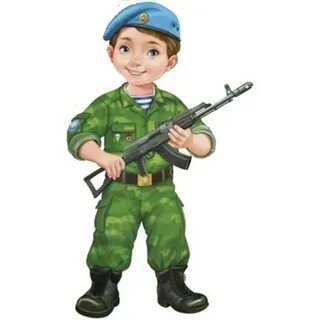 